Fast Cats!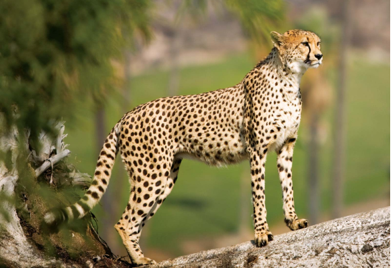 ExploreWatch the video in the Video section to learn more about how cheetahs look and behave. Write down your observations on the Cheetah Observations Chart.ExtrasGraphic Organizer: KWL Chart Britannica Book Club: The Cheetah’s Tale by Julia Johnson (2004)Cheetah Observations ChartFill in the chart with your observations about cheetahs. Fast Cats!Complete each sentence with the correct term from the word bank. _________________________ are the fastest land animal on the Earth.Cheetahs live in scattered parts of central, eastern, and southern _________________________. The place an animal lives is called its _________________________. Most cheetahs live in dry _________________________.All animals have _________________________ that help them survive. Complete the chart with information about the external structures of cheetahs. Think about what you read about cheetahs and humans. Then answer the following question. Why are cheetahs in danger, and what can humans do to help protect them? _________________________________________________________________________________________________________________________________________________________________________________________________________Activity SummaryIn this activity, you will learn about cheetahs and how their external structures help them survive in their habitat.Have you ever seen a cheetah? The cheetah is the fastest land animal on Earth. It’s an animal you might see on a safari in Africa!DiscoverCheetahs have special external structures that help them live in their habitat. External structures are parts of an organism that are outside of the body. Read the Cheetah article to learn more about cheetahs and how their external structures help them survive. EngageWhat did the article teach you about cheetahs? Complete the Fast Cats: Comprehension Worksheet to show what you learned.Physical Features (what cheetahs look like)Habitat(where cheetahs live)Life Cycle(how cheetahs grow)Behaviors (how cheetahs act)Africa		cheetahs	external structures	grasslands 		habitatExternal StructureFunction/PurposeExamplelong tailsto give balance when they make quick turnsKWhat do you know about the topic?WWhat do you want to know about the topic?LWhat did you learn about the topic?